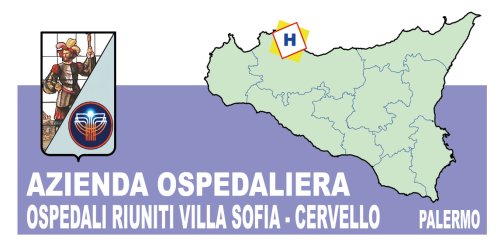 	  Azienda OspedalieraOSPEDALI  RIUNITI  VILLA SOFIA – CERVELLO              Sede Legale Viale Strasburgo n.233 – 90146  Palermo.  Tel 0917801111   -    P.I. 05841780827Unità Operativa Complessa Provveditorato  telefono 0917808370 – fax 0917808394Palermo, 27.12.2017A TUTTE LE DITTE INTERESSATEOGGETTO: RDO n. 1832730 per l’acquisto di sistemi ingranditori per l’UOC di Chirurgia Plastica e Chirurgia Maxillo Facciale pubblicata sul portale acquistinretepa.it di Consip.	Si dà avviso che sul portale acquistinretepa.it di Consip è stata pubblicata la RDO, per la fornitura appresso specificata:        f.to IL RESPONSABILE DELL’UNITA’           OPERATIVA COMPLESSA                                                                                 PROVVEDITORATO                                                                                   (Dott.ssa A. LUPO)RDONUMERO RDONUMERO CIGSCADENZAN. 3 sistemi ingrandenti Galileiani 2,5X;N. 1 sistema ingrandente Prismatico 3,5;N. 4 fonti luminose per montatura YEOMAN (7500 candele);N. 8 pacchi batterie per fonte luminosa;N. 1 sistema acquisizione immagini con ingrandimenti;	Inoltre, nel contratto di fornitura dovrà essere prevista la possibilità di sostituzione gratuita dell’ingrandimento e della distanza di lavoro entro sei mesi dell’Approvvigionamento e garanzia binocoli e montatura YEOMAN a vita. 183273073191891D619.01.2018